Publicado en Barcelona el 01/06/2023 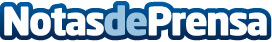 hoy-voy y Mujeres Rising for África lanzan una campaña solidaria para la formación vial de mujeres en ÁfricaLa cadena de autoescuelas recaudará fondos para la organización benéfica a través de la venta de calcetines solidarios. Los beneficios del calcetín irán destinados a ‘Mujeres sobre Ruedas’ (WOW), un proyecto especialmente impulsado para formar a mujeres en la conducción de mototaxis y aumentar su libertad y calidad de vidaDatos de contacto:Aina PerichLippa Comunicación 663463808Nota de prensa publicada en: https://www.notasdeprensa.es/hoy-voy-y-mujeres-rising-for-africa-lanzan-una Categorias: Educación Sociedad Solidaridad y cooperación Movilidad y Transporte http://www.notasdeprensa.es